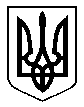 ПАВЛОГРАДСЬКА МІСЬКА РАДАВИКОНАВЧИЙ КОМІТЕТР І Ш Е Н Н Я26.05.2021р.          	          м.Павлоград					№ 423Про стан роботи щодо реалізації грантових та інвестиційних програм  у м. ПавлоградЗгідно з п.4 ст.42 та ст. 35 Закону України «Про місцеве самоврядування в Україні», законами України «Про інвестиційну діяльність», «Про благодійну діяльність та благодійні організації», «Про ратифікацію Рамкової угоди між Урядом України та Північною екологічною фінансовою корпорацією», постановою Кабінету Міністрів України «Про створення єдиної системи залучення, використання та моніторингу міжнародної технічної допомоги» зі змінами,  на виконання Програми Муніципального маркетингу та підвищення інвестиційної привабливості міста Павлоград на 2019-2021 роки виконавчий комітет Павлоградської міської ради відмічає, що в місті проведена значна робота з підготовки та реалізації інвестиційних і грантових програм у    2020 році. 	Місто Павлоград співпрацює з організаціями та фондами, які і  сприяють розвитку місцевого самоврядування.  	Протягом  2020 року  відділом з питань розвитку підприємництва та залучення інвестицій спільно з відділами та управліннями Павлоградської міської ради розроблено та подано  проєкти для участі у 10 грантових програмах з них 3 заявки отримали попереднє погодження від донорської організації. На теперішній час  проходить робота щодо оформлення документів по 2 проєктах:- Північна екологічна фінансова корпорація  (НЕФКО) в реалізації проєкту «Термомодернізація будівель дитячих дошкільних закладів № 30, 15, 11, 8». Вартість проєкту - 1 469,7 тис.євро;- Український фонд соціальних інвестицій за фінансової підтримки Уряду Федеративної Республіки Німеччини через Німецький банк розвитку KfW в реалізації субпроєкту щодо покращення умов надання первинної медичної допомоги у амбулаторії загальної практики сімейної медицини № 8 Центру первинної медико-санітарної допомоги. Обсяг грантових коштів по проєкту -    11,26 млн.грн.      	Підготовлено та подано 6 анкетних даних про місто:- до Проєкту «SMART МІСТО 2020» на номінацію «Найкраще  енергоефективне місто» та номінацію «Найкраще мобільне місто»;- до Асоціації міст України кращі практики місцевого самоврядування  «Автоматизована система пільгових перевезень» та «Сімейний квест «Дорога на Січ»;- до Українського культурного фонду;- до Німецько-української промислово-торгової палати.	Розглянуто  22 пропозиції від потенційних партнерів щодо  участі у проєктах для залучення додаткових коштів на реалізацію проєктів у сфері енергозбереження та енергетичної безпеки, громадської безпеки, культури, освіти, зменшення впливу пандемії, системної підтримки підприємництва.	Проаналізовано пріоритетні напрями спільної діяльності з обєднаними територіальними громадами. Сформовано заявки на участь у Програмі «U-LEAD з Європою» з проєктів муніципального партнерства.В рамках діючої  програми Муніципального маркетингу та підвищення інвестиційної привабливості міста Павлоград на 2019-2021 роки, розробляється промоційна  продукція з логотипом міста, що сприяє  формуванню його іміджу як міста привабливого для інвесторів.	Для підвищення компетентності  з розроблення інвестиційних проєктів, знання форм, методів та інструментів залучення інвестицій для службовців і посадових осіб місцевого самоврядування проведено цикл тренінгів по проєктному менеджменту.     	З метою  ефективної підготовки  проєктів соціально-економічного розвитку міста та залучення додаткових фінансових ресурсів на їх реалізацію, виконавчий комітет Павлоградської міської ради                            ВИРІШИВ:Керівникам управлінь та відділів міської ради:провести аналіз  діючих проєктів, наявної проєктно-кошторисної документації на них,  надати пропозиції щодо включення проєктів до Концепції інтегрованого розвитку міста Павлограда до 2025 року, першочерговості та актуальності реалізації цих проєктів. Щоквартально до 5 числа місяця, наступного за звітним періодом, актуалізувати зазначену інформацію; сприяти розробці та впровадженню  енергозберігаючих програм щодо залучення державних інвестицій та інших коштів, не заборонених законодавством, на їх реалізацію;3)  активізувати   роботу щодо участі у запропонованих місту навчальних та інформаційних заходах в форматі он-лайн.2. Відділу з питань  розвитку підприємництва та залучення інвестицій (Кусочкіна):  створити та підтримувати в актуальному стані базу інвестиційних  проєктів міста з метою залучення донорської та технічної підтримки на їх реалізацію;продовжити роботу спільно з відділами та управліннями міської ради щодо  донорами;  надавати  допомогу підприємствам, установам та організаціям міста у реалізації інвестиційних, інноваційних проєктів із залученням інвестицій;систематично проводити моніторинг грантових проєктів та інформувати структурні підрозділи міської ради  про можливість залучення грантових коштів.3.  Управлінню комунального господарства та будівництва (Завгородній),  відділу освіти (Дем’яненко), відділу охорони здоров’я (Дейнеженко) спільно з відділом з питань розвитку підприємництва та  залучення інвестицій (Кусочкіна) сприяти залученню державної підтримки, міжнародної технічної допомоги, яка направлена на  впровадження енергозберігаючих технологій, покращення матеріальної бази бюджетної сфери та  підтримку інноваційних  ідей.4. Юридичному відділу (Ялинний)  забезпечити юридичний супровід проєктів і програм, які реалізуються в місті за рахунок коштів міжнародних фінансових організацій.5. Відділу організаційної роботи та взаємодії з громадськістю (Кашталян) забезпечити широке висвітлення у засобах масової інформації діяльності виконавчого комітету міської ради щодо реалізації інвестиційних проєктів та  грантових програм міста.6. Координацію роботи щодо виконання цього рішення покласти на начальника відділу з питань розвитку підприємництва та залучення інвестицій Кусочкіну С.М., контроль – на секретаря міської ради Остренка С.А.Міський голова              							А.О.Вершина